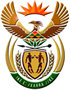 DEPARTMENT: PUBLIC ENTERPRISESREPUBLIC OF SOUTH AFRICANATIONAL ASSEMBLYQUESTION FOR A WRITTEN REPLYQUESTION NO.:	PQ 1985QUESTION: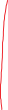 1985.    Ms B M van Minnen (DA) to ask the Minister of Public Enterprises:What (a) total amount did Eskom pay for coal that was above the annual average price for coal purchases in each year since 2007, (b) is the name of each company that the coal was purchased from and (c) were the coal volumes purchased from each specified company?									NW2545EREPLY:According to the information received from Eskom(a)(b) and (c)The request to disclose the prices and names of associated suppliers is commercially sensitive. The utility is currently progressing coal supply negotiations with existing and potentially new coal suppliers. By disclosing the requested information to parliament and to the public, suppliers could potentially use this information to erode Eskom’s bargaining power.